PreIB Science 9 – Spindlove            SCIENTIFIC NOTATIONused for very ____________ or ______________ numbersbased on powers of the base number ___________​The number 123,000,000,000 in scientific notation is written as:​ 1.23 x 1011
For large numbers …              6 2 0, 0 0 0, 0 0 0​Get ____________: Put the decimal after the __________ digit and ___________ the zeroes.​Add _____________ after coefficientTo find the exponent count the number of places from the _____________ to the end of the _____________.​Examples:  Write in scientific notation 1 000 000   					2 550 000 000 000  For small numbers ….         0. 000 005Get _______________: Move the decimal to go after the _______________ digit and drop the zeroes in front.​Add ____________ after coefficientTo find the exponent count the number of places from the _____________ decimal to the where you ___________ it. It will be a ______________ exponent!!Examples:  Write in scientific notation 0.0345  					0.000 000 01  Try going the other way...Write 1.2 x 10-4 in standard form  Write 5.0 x 10-5 in standard form Write 8.1 x 103 in standard form METRIC CONVERSIONSBased on multiples of ___________​The basic unit of length is the metre ​Larger units are based on metres _______________ by 10, 100, 1000 etc​Smaller units are based on metres _______________ by 10, 100, 1000 etc​Each multiple has its own _____________ (syllable joined to the beginning of a word)​Base units:  mass ______ ;  length ______ ;  volume ______ ;  energy _______   Example #1: A student measures 459 mL of water. Express this value in L. 1 L = ____________mL          Strategy Plan:  we want to be able to cancel out like units             vertically, so decide what unit factor to use:       			   	        or      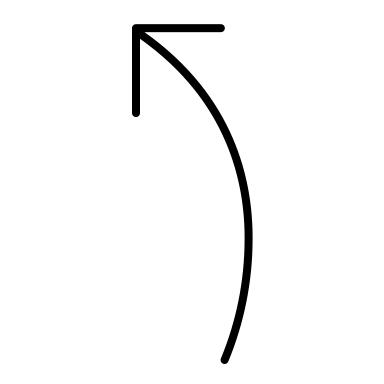      459 mL x Example #2 : A student needs to measure 0.4 kg of salt. Express this mass in g. ____________________It must be greater than or equal to 1 and less than 10_________________It must always be 10 in scientific notation. __________________Tells us how many spots the decimal was movedPrefixSymbolRelationship to the base unit*giga-G109 = 1 000 000 000mega-M106 = 1 000 000kilo-k103 = 1 000hecto-h102 = 100deca-da101 = 10----100 = 1deci-d10-1 = 0.1 = centi-c10-2 = 0.01 = milli-m10-3 = 0.001 = micro-μ10-6 = 0.000 001 = nano-n10-9 = 0.000 000 001 = 